                  CONFEDERAÇÃO BRASILEIRA DE HIPISMO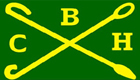 FORMULÁRIO PARA SOLICITAÇÃO DE REGISTRO FEI 2014 – TREINADOR (ENDURO) DADOS DO TREINADOR DE ENDURONOME*:SEXO*: (    )MASCULINO                	(    )FEMININONACIONALIDADE*:DATA DE NASCIMENTO*: ____/____/________TELEFONE (DDD/DDI):CELULAR (DDD/DDI):E-MAIL*:FEDERAÇÃO:FEI ID (SE JÁ TIVER):* Itens OBRIGATÓRIOS para gerar o ID no sistema da FEIDADOS PARA PAGAMENTO (via depósito ou transferência bancária):VALOR DA TAXA: R$ 58,00*AQUELES QUE JÁ POSSUEM ID FEI DE ATLETA VÁLIDO NO ANO CORRENTE ESTÃO ISENTOS DA TAXA BANCO DO BRASILAGÊNCIA: 1251-3CONTA-CORRENTE: 22489-8CNPJ: 34.095.935/0001-10FAVORECIDO: CONFEDERAÇÃO BRASILEIRA DE HIPISMOENVIAR COMPROVANTE JUNTO COM ESTA FICHA PARA: registrofei@cbh.org.brRua Sete de Setembro, nº 81 / 3º andar - Centro - Rio de Janeiro – RJ – CEP: 20050-005Tel.: (55 - 21) 22779150 – Fax: (55 – 21) 22779165Home Page: www.cbh.org.br